
АДМИНИСТРАЦИЯ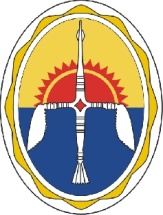 Эвенкийского муниципального районаКрасноярского краяПОСТАНОВЛЕНИЕ«10»     06     2013 г.	                       п. Тура                                             № 412-п  О внесении изменений в постановление администрации Эвенкийского муниципального района от 28.02.2013 г. № 124-п «О новых системах оплаты труда работников муниципальных бюджетных и казенных общеобразовательных учреждений (начального общего, основного общего, среднего (полного) общего образования), образовательных учреждений для детей дошкольного и младшего школьного возраста и дошкольных образовательных учреждений Эвенкийского муниципального района»В соответствии со статьями 135, 144 Трудового кодекса Российской Федерации, Законом  Красноярского края от 29.10.2009 N 9-3864 "О новых системах оплаты труда работников краевых государственных бюджетных и казенных учреждений", Постановлением Правительства Красноярского края от 19 ноября 2009 г. N 586-п  «Об утверждении  Порядка проведения эксперимента по введению новых систем оплаты труда работников бюджетных и казенных учреждений Красноярского края», постановлением Правительства Красноярского края от 15 декабря 2009 г. N 648-П "Об утверждении примерного положения об оплате труда работников краевых государственных бюджетных и казенных учреждений, подведомственных министерству образования и науки Красноярского края", постановлением Правительства Красноярского края от 27 ноября 2009 г. N 609-П "Об утверждении Порядка исчисления среднего размера оклада (должностного оклада), ставки заработной платы работников основного персонала для определения размера должностного оклада руководителя краевого государственного бюджетного или казенного учреждения", приказом министерства образования и науки Красноярского края от 15 декабря 2009 г. N 988 "Об утверждении видов, условий, размера и порядка установления выплат стимулирующего характера, в том числе критериев оценки результативности и качества труда работников краевых государственных бюджетных и казенных образовательных учреждений, подведомственных министерству образования и науки Красноярского края", Постановлением Правительства Красноярского края от 01 декабря 2009 г. № 617-п «Об утверждении перечня должностей, профессий работников учреждений, относимых к основному персоналу по виду экономической деятельности»,  Приказом Министерства образования и науки Красноярского края от 15 декабря 2009 г. № 987 «Об утверждении условий, при которых размеры окладов (должностных окладов), ставок заработной платы работникам краевых государственных бюджетных образовательных учреждений, подведомственных министерству образования и науки Красноярского края, могут устанавливаться выше минимальных размеров окладов (должностных окладов), ставок заработной платы», Уставом Эвенкийского муниципального района, Постановлением администрации Эвенкийского муниципального района от 16.06.2011г. № 469-п «О новых системах оплаты труда работников муниципальных бюджетных и казенных учреждений Эвенкийского муниципального района» (в редакции от 03.06.2013г. № 394-п), Постановлением администрации Эвенкийского муниципального района от 26.04.2012 г. № 377-п «О переводе на новые системы оплаты труда муниципальных дошкольных образовательных учреждений, муниципальных учреждений культуры клубного и библиотечного типов, муниципальных учреждений социальной защиты населения, учреждений дополнительного образования детей Эвенкийского муниципального района» (в редакции от 03.06.2013г. № 395-п), Постановлением администрации Эвенкийского муниципального района от 19.09.2012г. № 900-п «Об утверждении Положения о порядке, условиях и размерах выплат воспитателям, младшим воспитателям и помощникам воспитателей  в муниципальных казенных образовательных учреждениях Эвенкийского муниципального района, реализующих основную общеобразовательную программу дошкольного образования детей», П О С Т А Н О В Л Я Ю:1.    	Внести в постановление администрации Эвенкийского муниципального района от 28.02.2013г. № 124-п «О новых системах оплаты труда работников муниципальных бюджетных и казенных общеобразовательных учреждений (начального общего, основного общего, среднего (полного) общего образования), образовательных учреждений для детей дошкольного и младшего школьного возраста и дошкольных образовательных учреждений Эвенкийского муниципального района» следующие изменения:1.1. 	в наименовании постановления, в п. 1.1. постановления, наименовании приложения № 1 к постановлению, в разделе 1 «Общие положения» Положения об оплате труда работников муниципальных бюджетных и казенных общеобразовательных учреждений (начального общего, основного общего, среднего (полного) общего образования), образовательных учреждений для детей дошкольного и младшего школьного возраста и дошкольных образовательных учреждений Эвенкийского муниципального района, утвержденного приложением № 1 к постановлению, после слов «дошкольных образовательных учреждений» добавить слова «, образовательных учреждений дополнительного образования детей»;1.2. приложение № 3 к Положению об оплате труда работников муниципальных бюджетных и казенных общеобразовательных учреждений (начального общего, основного общего, среднего (полного) общего образования), образовательных учреждений для детей дошкольного и младшего школьного возраста и дошкольных образовательных учреждений Эвенкийского муниципального района, «Виды выплат стимулирующего характера, размер и условия их осуществления, критерии оценки результативности и качества деятельности учреждений для руководителей,заместителей руководителя муниципальных образовательных учреждений ЭМР» дополнить таблицей «Образовательные учреждения дополнительного образования детей» к настоящему постановлению.1.3. 	приложение № 4 постановления «Виды, условия, размер  и порядок установления выплат стимулирующего характера, в том числе критерии оценки результативности и качества труда работников муниципальных образовательных учреждения Эвенкийского муниципального района» кприложению №1 «к видам, условиям, размерам  и порядку установления выплат стимулирующего характера, в том числе критерии оценки результативности и качества труда работников муниципальных образовательных учреждения Эвенкийского муниципального района»,  дополнить таблицей «Образовательные учреждения дополнительного образования детей» к настоящему постановлению.2. 	Постановление вступает в силу со дня  официального опубликования в газете «Эвенкийская жизнь» и применяется с 01 июля 2013 г. 3. 	Контроль исполнения настоящего постановления возложить на заместителя Главы администрации Эвенкийского муниципального района по социальным вопросам Л.В. Паникаровскую. Глава администрации                              п/п                                   А.Ю. Черкасовприложение № 3к постановлению администрации районаот «10»    06    2013г. № 412-п «Образовательные учреждения дополнительного образования детей»приложение № 1к видам, условиям, размерам  и порядку установления выплат стимулирующего характера, в том числе критерии оценки результативности и качества труда работников муниципальных образовательных учреждения Эвенкийского муниципального района«Образовательные учреждения дополнительного образования детей»*Исходя из 100-балльной системыЛИСТ  СОГЛАСОВАНИЯПостановления администрации Эвенкийского муниципального района (ЭМР)О внесении изменений в постановление администрации Эвенкийского муниципального района от 28.02.2013 г. № 124-п «О новых системах оплаты труда работников муниципальных бюджетных и казенных общеобразовательных учреждений (начального общего, основного общего, среднего (полного) общего образования), образовательных учреждений для детей дошкольного и младшего школьного возраста и дошкольных образовательных учреждений Эвенкийского муниципального района»Исполнитель:  Шаповалова О.С. руководитель Управления образования	(должность, фамилия, имя, отчество)	________________	“___” ________ 2013 г.	 (подпись)Номер  телефона: 31-457*-обязательное согласование;**- обязательное согласование при перечислении финансовых средств учреждениями, состоящими на бухгалтерском обслуживании в МКУ «Межведомственная  бухгалтерия»ДолжностиКритерии оценки результативности и качества деятельности учрежденийУсловияУсловияПредельный размер выплат к окладу (должностному окладу), ставке заработной платыДолжностиКритерии оценки результативности и качества деятельности учрежденийнаименованиеиндикаторПредельный размер выплат к окладу (должностному окладу), ставке заработной платы12345Руководитель учрежденияВыплаты за важность выполняемой работы, степень самостоятельности и ответственностипри выполнении поставленных задачВыплаты за важность выполняемой работы, степень самостоятельности и ответственностипри выполнении поставленных задачВыплаты за важность выполняемой работы, степень самостоятельности и ответственностипри выполнении поставленных задачВыплаты за важность выполняемой работы, степень самостоятельности и ответственностипри выполнении поставленных задачРуководитель учрежденияПоследовательная реализация программы деятельности (развития) учрежденияВыполнение программы деятельности (развития) учреждения95-100%30%Руководитель учрежденияПоследовательная реализация программы деятельности (развития) учрежденияВыполнение программы деятельности (развития) учреждения90-95%10%Руководитель учрежденияПоследовательная реализация программы деятельности (развития) учрежденияСоответствие учреждения требованиям надзорных органовотсутствие предписаний30%Руководитель учрежденияПоследовательная реализация программы деятельности (развития) учрежденияСоответствие учреждения требованиям надзорных органовустранение предписаний в установленные сроки10%Руководитель учрежденияПоследовательная реализация программы деятельности (развития) учрежденияСоответствие ресурсного обеспечения лицензионным, аккредитационным требованиям95-100%30%Руководитель учрежденияЭффективность финансово-экономической деятельностиИсполнение бюджетной сметы (плана финансово-хозяйственной деятельности) учреждения95-100%100%Руководитель учрежденияЭффективность финансово-экономической деятельностиИсполнение бюджетной сметы (плана финансово-хозяйственной деятельности) учреждения80%50%Руководитель учрежденияЭффективность финансово-экономической деятельностиИсполнение бюджетной сметы (плана финансово-хозяйственной деятельности) учреждения70%30%Руководитель учрежденияВыстраивание эффективных взаимодействий с другими учреждениями и ведомствами для достижения целей учрежденияНаличие соглашений, договоров о совместной деятельностифакт наличия40%Руководитель учрежденияВыплаты за интенсивность и высокие результаты работыВыплаты за интенсивность и высокие результаты работыВыплаты за интенсивность и высокие результаты работыВыплаты за интенсивность и высокие результаты работыРуководитель учрежденияДополнительные объемы и объекты управленияКоличество дополнительных объектов управленияза каждый объект управления10%Руководитель учрежденияДополнительные объемы и объекты управленияУчастие в организации внутрисистемных и краевых мероприятий, участие в организации работ по реализации грантов, проектов, конкурсов, программза каждое участие10%Выполнение учреждением муниципального задания90-100%60%Выплаты за качество выполняемых работВыплаты за качество выполняемых работВыплаты за качество выполняемых работВыплаты за качество выполняемых работСоблюдение законодательных и нормативных правовых актовОтсутствие нарушений законодательных и нормативных правовых актов0 предписаний50%Эффективность реализуемой кадровой политикиУкомплектованность штатов90-100%20%Эффективность реализуемой кадровой политикиОтсутствие конфликтных ситуаций в трудовом коллективе0 жалоб, протоколов20%Эффективность реализуемой кадровой политикиКоличество молодых специалистов в учрежденииза каждого молодого специалиста5%Заместитель руководи-теляВыплаты за важность выполняемой работы, степень самостоятельности и ответственностипри выполнении поставленных задачВыплаты за важность выполняемой работы, степень самостоятельности и ответственностипри выполнении поставленных задачВыплаты за важность выполняемой работы, степень самостоятельности и ответственностипри выполнении поставленных задачВыплаты за важность выполняемой работы, степень самостоятельности и ответственностипри выполнении поставленных задачЗаместитель руководи-теляПоследовательная реализация программы деятельности (развития) учрежденияВыполнение программы деятельности (развития) учреждения95-100%30%Заместитель руководи-теляПоследовательная реализация программы деятельности (развития) учрежденияВыполнение программы деятельности (развития) учреждения90-95%10%Заместитель руководи-теляПоследовательная реализация программы деятельности (развития) учрежденияСоответствие учреждения требованиям надзорных органовотсутствие предписаний30%Заместитель руководи-теляПоследовательная реализация программы деятельности (развития) учрежденияСоответствие учреждения требованиям надзорных органовустранение предписаний в установленные сроки10%Заместитель руководи-теляПоследовательная реализация программы деятельности (развития) учрежденияСоответствие ресурсного обеспечения лицензионным, аккредитационным требованиям95-100%30%Заместитель руководи-теляИсполнение бюджетной сметы учреждения95-100%100%Заместитель руководи-теляИсполнение бюджетной сметы учреждения80%50%Заместитель руководи-теляИсполнение бюджетной сметы учреждения70%30%Заместитель руководи-теляПривлечение дополнительных ресурсов для повышения качества образовательного процессаПолучение учреждением финансовых средств по итогам участия в конкурсахналичие гранта, наличие поступлений на внебюджетный счет30%Заместитель руководи-теляПривлечение дополнительных ресурсов для повышения качества образовательного процессаИспользование ресурсов других учреждений и ведомств для организации образовательного процессаколичество соглашений, договоров о совместной деятельности20%Заместитель руководи-теляВыплаты за интенсивность и высокие результаты работыВыплаты за интенсивность и высокие результаты работыВыплаты за интенсивность и высокие результаты работыВыплаты за интенсивность и высокие результаты работыЗаместитель руководи-теляКатегория учреждения, установленная при аккредитациивысшая40%Заместитель руководи-теляКатегория учреждения, установленная при аккредитациипервая30%Заместитель руководи-теляКатегория учреждения, установленная при аккредитациивторая20%Заместитель руководи-теляКатегория учреждения, установленная при аккредитациитретья10%Заместитель руководи-теляДополнительные объемы и объекты управленияКоличество дополнительных объектов управления (в т.ч. территории, зданий и сооружений, коммунальных сетей)за каждый объект управления10%Заместитель руководи-теляДополнительные объемы и объекты управленияКоличество консультаций по организации деятельности муниципальных УДОДдо 5 консультаций в квартал10%Заместитель руководи-теляДополнительные объемы и объекты управленияКоличество консультаций по организации деятельности муниципальных УДОДболее 6 консультаций в квартал15%Заместитель руководи-теляДополнительные объемы и объекты управленияУчастие в организации внутрисистемных и краевых мероприятий, участие в организации работ по реализации грантов, проектов, конкурсов, программза каждое участие10%Заместитель руководи-теляВыплаты за качество выполняемых работВыплаты за качество выполняемых работВыплаты за качество выполняемых работВыплаты за качество выполняемых работЗаместитель руководи-теляВыполнение муниципального задания на оказание образовательных услугСохранность контингента90-100%10%Заместитель руководи-теляВыполнение муниципального задания на оказание образовательных услугИсполнение календаря краевых массовых мероприятий с учащимися100%30%Заместитель руководи-теляВыполнение муниципального задания на оказание образовательных услугРезультат участия команд во всероссийских мероприятияхучастие10%Заместитель руководи-теляВыполнение муниципального задания на оказание образовательных услугРезультат участия команд во всероссийских мероприятияхпризеры, победители30%Заместитель руководи-теляЭффективность реализуемой кадровой политики% обученных специалистов, имеющих допуск к выполнению работ, обеспечивающих бесперебойную работу учреждения90-100% от необходимого количества специалистов40%Заместитель руководи-теляЭффективность реализуемой кадровой политики% специалистов, имеющих квалификационную категориюне менее 50% от общего числа педагогических работников10%Заместитель руководи-теляЭффективность реализуемой кадровой политики% специалистов, имеющих квалификационную категориюне менее 80% от общего числа педагогических работников30%Заместитель руководи-теляЭффективность реализуемой кадровой политикиКоличество педагогических работников, участвующих в профессиональных конкурсахза каждого работника30%Главный бухгалтерВыплаты за важность выполняемой работы, степень самостоятельностии ответственности при выполнении поставленных задачВыплаты за важность выполняемой работы, степень самостоятельностии ответственности при выполнении поставленных задачВыплаты за важность выполняемой работы, степень самостоятельностии ответственности при выполнении поставленных задачВыплаты за важность выполняемой работы, степень самостоятельностии ответственности при выполнении поставленных задачГлавный бухгалтерВедение бухгалтерского и налогового учета в соответствии с действующим законодательством и учетной политикой учрежденияОтсутствие замечаний0 замечаний100%Главный бухгалтерИсполнение бюджетной сметы учреждения95-100%100%Главный бухгалтерИсполнение бюджетной сметы учреждения80%50%Главный бухгалтерИсполнение бюджетной сметы учреждения70%30%Главный бухгалтерВыплаты за интенсивность и высокие результаты работыВыплаты за интенсивность и высокие результаты работыВыплаты за интенсивность и высокие результаты работыВыплаты за интенсивность и высокие результаты работыГлавный бухгалтерКатегория учреждения, установленная при аккредитациивысшая40%Главный бухгалтерКатегория учреждения, установленная при аккредитациипервая30%Главный бухгалтерКатегория учреждения, установленная при аккредитациивторая20%Главный бухгалтерКатегория учреждения, установленная при аккредитациитретья10%Главный бухгалтерСоблюдение сроков и порядка финансовой отчетностиСоответствие заданным нормам и нормам законодательства, доля сданных отчетных документов100%80%Главный бухгалтерВыплаты за качество выполняемых работВыплаты за качество выполняемых работВыплаты за качество выполняемых работВыплаты за качество выполняемых работГлавный бухгалтерЭффективность экономической, финансовой деятельности учрежденияДоля выполненных обязательств100%60%Главный бухгалтерЭффективность экономической, финансовой деятельности учрежденияДоля выполненных обязательств80%50%Главный бухгалтерЭффективность экономической, финансовой деятельности учрежденияДоля выполненных обязательств70%30%Главный бухгалтерЭффективность экономической, финансовой деятельности учрежденияЗаключение муниципальных контрактов с поставщиками, мониторинг потребности обеспечения образовательного процесса оборудованием, инвентарем, учебной литературоймуниципаль-ные контракты заключены согласно действующему законодательству, выполнены в срок.30%ДолжностиКритерии оценки результативности и качества труда работников учрежденияУсловияУсловияУсловияУсловияУсловияПредельное количество баллов*Предельное количество баллов*Предельное количество баллов*ДолжностиКритерии оценки результативности и качества труда работников учреждениянаименованиеиндикаториндикаториндикаториндикаторПредельное количество баллов*Предельное количество баллов*Предельное количество баллов*Руководитель структурного подразделения (начальник отдела, начальник лагеря)Выплаты за важность выполняемой работы, степень самостоятельности и ответственности при выполнении поставленных задачВыплаты за важность выполняемой работы, степень самостоятельности и ответственности при выполнении поставленных задачВыплаты за важность выполняемой работы, степень самостоятельности и ответственности при выполнении поставленных задачВыплаты за важность выполняемой работы, степень самостоятельности и ответственности при выполнении поставленных задачВыплаты за важность выполняемой работы, степень самостоятельности и ответственности при выполнении поставленных задачВыплаты за важность выполняемой работы, степень самостоятельности и ответственности при выполнении поставленных задачВыплаты за важность выполняемой работы, степень самостоятельности и ответственности при выполнении поставленных задачВыплаты за важность выполняемой работы, степень самостоятельности и ответственности при выполнении поставленных задачВыплаты за важность выполняемой работы, степень самостоятельности и ответственности при выполнении поставленных задачРуководитель структурного подразделения (начальник отдела, начальник лагеря)Стабильность коллектива сотрудниковСоотношение уволившихся к численности сотрудников структурного подразделенияот 0 до 2от 0 до 2от 0 до 2от 0 до 2303030Руководитель структурного подразделения (начальник отдела, начальник лагеря)Стабильность коллектива сотрудниковСоотношение уволившихся к численности сотрудников структурного подразделениядо 5до 5до 5до 5101010Руководитель структурного подразделения (начальник отдела, начальник лагеря)Стабильность коллектива сотрудниковДоля молодых специалистов от общего числа сотрудников отделаот 20 до 40от 20 до 40от 20 до 40от 20 до 40101010Руководитель структурного подразделения (начальник отдела, начальник лагеря)Стабильность коллектива сотрудниковДоля молодых специалистов от общего числа сотрудников отделасвыше 40свыше 40свыше 40свыше 40303030Руководитель структурного подразделения (начальник отдела, начальник лагеря)Продвижение достижений и возможностей структурного подразделенияКоличество публикаций, презентаций, рекламной продукции и т. д. в кварталдо 3 шт.до 3 шт.до 3 шт.до 3 шт.202020Руководитель структурного подразделения (начальник отдела, начальник лагеря)Продвижение достижений и возможностей структурного подразделенияКоличество публикаций, презентаций, рекламной продукции и т. д. в кварталболее 4 шт.более 4 шт.более 4 шт.более 4 шт.303030Руководитель структурного подразделения (начальник отдела, начальник лагеря)Продвижение достижений и возможностей структурного подразделенияУвеличение спроса на услуги структурного подразделения и учрежденияболее, чем на 5более, чем на 5более, чем на 5более, чем на 5303030Выплаты за интенсивность и высокие результаты работыВыплаты за интенсивность и высокие результаты работыВыплаты за интенсивность и высокие результаты работыВыплаты за интенсивность и высокие результаты работыВыплаты за интенсивность и высокие результаты работыВыплаты за интенсивность и высокие результаты работыВыплаты за интенсивность и высокие результаты работыВыплаты за интенсивность и высокие результаты работыВыплаты за интенсивность и высокие результаты работыВыполнение плана работы структурного подразделения на уровне установленных показателейПроцент выполнения запланированных работ90-10090-10090-10090-100808080Результативность собственного участия в профессиональных конкурсах и мероприятияхСтепень участияпризерпризерпризерпризер404040Результативность собственного участия в профессиональных конкурсах и мероприятияхСтепень участияучастникучастникучастникучастник202020Выплаты за качество выполняемых работВыплаты за качество выполняемых работВыплаты за качество выполняемых работВыплаты за качество выполняемых работВыплаты за качество выполняемых работВыплаты за качество выполняемых работВыплаты за качество выполняемых работВыплаты за качество выполняемых работВыплаты за качество выполняемых работПривлечение дополнительных ресурсов для повышения качества осуществляемой деятельностиНаличие дополнительного ресурсаза каждый привлеченный ресурсза каждый привлеченный ресурс15но не более 60 в квартал15но не более 60 в квартал15но не более 60 в квартал15но не более 60 в квартал15но не более 60 в кварталМетодистВыплаты за важность выполняемой работы, степень самостоятельности и ответственности при выполнении поставленных задачВыплаты за важность выполняемой работы, степень самостоятельности и ответственности при выполнении поставленных задачВыплаты за важность выполняемой работы, степень самостоятельности и ответственности при выполнении поставленных задачВыплаты за важность выполняемой работы, степень самостоятельности и ответственности при выполнении поставленных задачВыплаты за важность выполняемой работы, степень самостоятельности и ответственности при выполнении поставленных задачВыплаты за важность выполняемой работы, степень самостоятельности и ответственности при выполнении поставленных задачВыплаты за важность выполняемой работы, степень самостоятельности и ответственности при выполнении поставленных задачВыплаты за важность выполняемой работы, степень самостоятельности и ответственности при выполнении поставленных задачВыплаты за важность выполняемой работы, степень самостоятельности и ответственности при выполнении поставленных задачМетодистМетодическое сопровождение процесса разработки,апробации и внедрения технологий, методов и инновационных программ, реализуемых педагогамиНаличие оформленныхпрограмм, технологий,методов у педагогическихкадров1более 11более 120402040204020402040МетодистВыплаты за интенсивность и высокие результатыВыплаты за интенсивность и высокие результатыработыработыработыработыработыработыработыМетодистПолнота реализации программыдеятельности учрежденияВыполнение плана методической работы100от запланированногов квартал100от запланированногов квартал20%20%20%20%20%МетодистНепрерывное собственное профессиональное образованиеУчастие в профессиональном конкурсе:Краевого, муниципального уровня,межрегионального уровня,российского уровняучастникучастник5101551015510155101551015МетодистНепрерывное собственное профессиональное образованиеПобеда в профессиональном конкурсе:Краевого, муниципального уровня,межрегионального уровня,российского уровняпобедительпобедитель101525101525101525101525101525МетодистНепрерывное собственное профессиональное образованиеУчастие в курсах повышения квалификации, соответствующих содержаниюметодической деятельностисертификат.свидетельствосертификат.свидетельство1010101010МетодистДостижения педагогическихкадров в профессиональных конкурсах (конкурсахметодических материалов, образовательных программ)Выплаты за качествоРазработка проектов, методическихматериаловОписание педагогического опытаКраевой, муниципальный уровеньучастникучастник1010101010МетодистДостижения педагогическихкадров в профессиональных конкурсах (конкурсахметодических материалов, образовательных программ)Выплаты за качествоРазработка проектов, методическихматериаловОписание педагогического опытапризерпризер2020202020МетодистДостижения педагогическихкадров в профессиональных конкурсах (конкурсахметодических материалов, образовательных программ)Выплаты за качествоРазработка проектов, методическихматериаловОписание педагогического опытаРоссийский уровеньучастникучастник1515151515МетодистДостижения педагогическихкадров в профессиональных конкурсах (конкурсахметодических материалов, образовательных программ)Выплаты за качествоРазработка проектов, методическихматериаловОписание педагогического опытапризерпризер2525252525МетодистДостижения педагогическихкадров в профессиональных конкурсах (конкурсахметодических материалов, образовательных программ)Выплаты за качествоРазработка проектов, методическихматериаловОписание педагогического опытаМетодистДостижения педагогическихкадров в профессиональных конкурсах (конкурсахметодических материалов, образовательных программ)Выплаты за качествоРазработка проектов, методическихматериаловОписание педагогического опытаМетодистДостижения педагогическихкадров в профессиональных конкурсах (конкурсахметодических материалов, образовательных программ)Выплаты за качествоРазработка проектов, методическихматериаловОписание педагогического опытаМетодистДостижения педагогическихкадров в профессиональных конкурсах (конкурсахметодических материалов, образовательных программ)Выплаты за качествоРазработка проектов, методическихматериаловОписание педагогического опытавыполняемых работМетодистДостижения педагогическихкадров в профессиональных конкурсах (конкурсахметодических материалов, образовательных программ)Выплаты за качествоРазработка проектов, методическихматериаловОписание педагогического опытаНаличие собственныхпроектов, проектов, методических материалов112020202020МетодистДостижения педагогическихкадров в профессиональных конкурсах (конкурсахметодических материалов, образовательных программ)Выплаты за качествоРазработка проектов, методическихматериаловОписание педагогического опытаНаличие собственныхпроектов, проектов, методических материаловболее 1более 15050505050МетодистДостижения педагогическихкадров в профессиональных конкурсах (конкурсахметодических материалов, образовательных программ)Выплаты за качествоРазработка проектов, методическихматериаловОписание педагогического опытаНаличие собственныхпроектов, проектов, методических материаловМетодистДостижения педагогическихкадров в профессиональных конкурсах (конкурсахметодических материалов, образовательных программ)Выплаты за качествоРазработка проектов, методическихматериаловОписание педагогического опытаКол-во изданных публикаций, представленных в профессиональных СМИ111010101010МетодистДостижения педагогическихкадров в профессиональных конкурсах (конкурсахметодических материалов, образовательных программ)Выплаты за качествоРазработка проектов, методическихматериаловОписание педагогического опытаКол-во изданных публикаций, представленных в профессиональных СМИболее 1более 12020202020МетодистДостижения педагогическихкадров в профессиональных конкурсах (конкурсахметодических материалов, образовательных программ)Выплаты за качествоРазработка проектов, методическихматериаловОписание педагогического опытаВыступление на конференциях, семинарахКраевой, муници-пальныйКраевой, муници-пальный1010101010МетодистДостижения педагогическихкадров в профессиональных конкурсах (конкурсахметодических материалов, образовательных программ)Выплаты за качествоРазработка проектов, методическихматериаловОписание педагогического опытаВыступление на конференциях, семинарахуровень всероссийский уровеньуровень всероссийский уровень2020202020МетодистОрганизация повышения профессионального мастерства педагоговПредъявлениеобразовательныхпрактикПроведение мастер классов для педагогов по трансляции методов, форм, технологийУровень предъявленияобразовательных практикРабота в составе экспертных групп1 раз1 раз1010101010МетодистОрганизация повышения профессионального мастерства педагоговПредъявлениеобразовательныхпрактикПроведение мастер классов для педагогов по трансляции методов, форм, технологийУровень предъявленияобразовательных практикРабота в составе экспертных группв кварталв кварталМетодистОрганизация повышения профессионального мастерства педагоговПредъявлениеобразовательныхпрактикПроведение мастер классов для педагогов по трансляции методов, форм, технологийУровень предъявленияобразовательных практикРабота в составе экспертных группболее 1 разаболее 1 раза2525252525МетодистОрганизация повышения профессионального мастерства педагоговПредъявлениеобразовательныхпрактикПроведение мастер классов для педагогов по трансляции методов, форм, технологийУровень предъявленияобразовательных практикРабота в составе экспертных группв кварталв кварталМетодистОрганизация повышения профессионального мастерства педагоговПредъявлениеобразовательныхпрактикПроведение мастер классов для педагогов по трансляции методов, форм, технологийУровень предъявленияобразовательных практикРабота в составе экспертных группКраевой, муници-пальныйКраевой, муници-пальный1010101010МетодистОрганизация повышения профессионального мастерства педагоговПредъявлениеобразовательныхпрактикПроведение мастер классов для педагогов по трансляции методов, форм, технологийУровень предъявленияобразовательных практикРабота в составе экспертных группроссийскийроссийский3030303030МетодистОрганизация повышения профессионального мастерства педагоговПредъявлениеобразовательныхпрактикПроведение мастер классов для педагогов по трансляции методов, форм, технологийУровень предъявленияобразовательных практикРабота в составе экспертных группКраевой, муниципа-льныйКраевой, муниципа-льный1515151515МетодистОрганизация повышения профессионального мастерства педагоговПредъявлениеобразовательныхпрактикПроведение мастер классов для педагогов по трансляции методов, форм, технологийУровень предъявленияобразовательных практикРабота в составе экспертных группроссийскийроссийский3535353535Педагог дополнительного образованияВыплаты за важность выполняемой работы, степень самостоятельности и ответственности при выполнении поставленных задачВыплаты за важность выполняемой работы, степень самостоятельности и ответственности при выполнении поставленных задачВыплаты за важность выполняемой работы, степень самостоятельности и ответственности при выполнении поставленных задачВыплаты за важность выполняемой работы, степень самостоятельности и ответственности при выполнении поставленных задачВыплаты за важность выполняемой работы, степень самостоятельности и ответственности при выполнении поставленных задачВыплаты за важность выполняемой работы, степень самостоятельности и ответственности при выполнении поставленных задачВыплаты за важность выполняемой работы, степень самостоятельности и ответственности при выполнении поставленных задачВыплаты за важность выполняемой работы, степень самостоятельности и ответственности при выполнении поставленных задачВыплаты за важность выполняемой работы, степень самостоятельности и ответственности при выполнении поставленных задачПедагог дополнительного образованияСохранность количества потребителей услуг дополнительного образованияСтабильный составобъединения по годамобученияОтсутствиеОтчислен-ныхучащихсяв течениекварталаОтсутствиеОтчислен-ныхучащихсяв течениеквартала2020202020Педагог дополнительного образованияПолнота реализации дополнительной образовательной программыВыполнение учебного плана дополнительной образовательной программы100 от запланиро-ванного в квартал100 от запланиро-ванного в квартал2020202020Педагог дополнительного образованияМетодическое обеспечение дополнительной образовательной программы (по каждой программе)Разработка планов-конспектов занятий в соответствии с программойналичие в соответст-вии с программойналичие в соответст-вии с программойдо 10до 10до 10до 10до 10Педагог дополнительного образованияМетодическое обеспечение дополнительной образовательной программы (по каждой программе)Изготовление инструктивно-методических материалов, дидактических материалов, учебно-наглядных пособийналичие материалов, пособийналичие материалов, пособийдо 30до 30до 30до 30до 30Педагог дополнительного образованияВедение профессиональной документацииПолнота и соответствие документов педагога дополнительного образования (журнал, рабочие программы, календарно-тематический план, аналитические записки, расписание работы объединения и др.) нормативным актам, регламентирующим работуотсутствие замечаний к документам в отчетный периодотсутствие замечаний к документам в отчетный период1010101010Педагог дополнительного образованияВыплаты за интенсивность и высокие результаты работыВыплаты за интенсивность и высокие результаты работыВыплаты за интенсивность и высокие результаты работыВыплаты за интенсивность и высокие результаты работыВыплаты за интенсивность и высокие результаты работыВыплаты за интенсивность и высокие результаты работыВыплаты за интенсивность и высокие результаты работыВыплаты за интенсивность и высокие результаты работыВыплаты за интенсивность и высокие результаты работыПедагог дополнительного образованияПредъявление результатов педагогической деятельности на педагогических, методических советах, семинарах и других мероприятиях различного уровняУровень учреждениядоклад, выступле-ние, публика-ция, презента-циядоклад, выступле-ние, публика-ция, презента-ция5 за каждое, но не более 305 за каждое, но не более 305 за каждое, но не более 305 за каждое, но не более 305 за каждое, но не более 30Педагог дополнительного образованияПредъявление результатов педагогической деятельности на педагогических, методических советах, семинарах и других мероприятиях различного уровняКраевой, муниципальный  уровеньдоклад, выступле-ние, публика-ция, презента-циядоклад, выступле-ние, публика-ция, презента-ция15 за каждое, но не более 3015 за каждое, но не более 3015 за каждое, но не более 3015 за каждое, но не более 3015 за каждое, но не более 30Педагог дополнительного образованияПредъявление результатов педагогической деятельности на педагогических, методических советах, семинарах и других мероприятиях различного уровняМежрегиональный, российский уровнидоклад, выступле-ние, публика-ция, презента-циядоклад, выступле-ние, публика-ция, презента-ция4040404040Педагог дополнительного образованияНепрерывное профессиональное образованиеУчастие в профессиональном конкурсе:Краевого, муниципального  уровня, межрегионального уровня,российского уровнясертификат участникасертификат участника101520101520101520101520101520Педагог дополнительного образованияНепрерывное профессиональное образованиеПобеда в профессиональном конкурсе: краевого, муниципального  уровня, межрегионального уровня,российского уровнядиплом победителядиплом победителя152540152540152540152540152540Педагог дополнительного образованияНепрерывное профессиональное образованиеУчастие в курсах повышения квалификации, соответствующих содержанию реализуемой программысертификат, свидетельствосертификат, свидетельство5050505050Интеграция в образовательный процесс учащихся с ограниченными возможностями здоровья, детей-сирот, детей, состоящих на учете в ОВДНаличие в группе обучающихся с ОВЗ, детей-сирот, детей, состоящих на учете в ОВДза каждого обучающе-госяза каждого обучающе-гося0,5, но не более 200,5, но не более 200,5, но не более 200,5, но не более 200,5, но не более 20Организация деятельности с родителями обучающихсяПроведение мероприятий с родителями (родительские собрания, совместные детско-взрослые мероприятия)не менее 1 мероприя-тия в кварталне менее 1 мероприя-тия в квартал5 за каждое, не более 155 за каждое, не более 155 за каждое, не более 155 за каждое, не более 155 за каждое, не более 15Осуществлениедополнительныхвидов работУчастие в проведениикраевых массовых мероприятийвыполнениеплана подготовки краевого массового мероприя-тиявыполнениеплана подготовки краевого массового мероприя-тия5 за каждое краевое массовоемероприятие, но не более 105 за каждое краевое массовоемероприятие, но не более 105 за каждое краевое массовоемероприятие, но не более 105 за каждое краевое массовоемероприятие, но не более 105 за каждое краевое массовоемероприятие, но не более 10Осуществлениедополнительныхвидов работВыполнение работ поремонту и приведению впорядок используемого вобразовательном процессеоборудования и инвентаря, проведение погрузочно-разгрузочных работвременныевременныеОсуществлениедополнительныхвидов работВыполнение работ поремонту и приведению впорядок используемого вобразовательном процессеоборудования и инвентаря, проведение погрузочно-разгрузочных работзатратызатратыОсуществлениедополнительныхвидов работВыполнение работ поремонту и приведению впорядок используемого вобразовательном процессеоборудования и инвентаря, проведение погрузочно-разгрузочных работсо 100%со 100%Осуществлениедополнительныхвидов работВыполнение работ поремонту и приведению впорядок используемого вобразовательном процессеоборудования и инвентаря, проведение погрузочно-разгрузочных работкачествомкачествомОсуществлениедополнительныхвидов работВыполнение работ поремонту и приведению впорядок используемого вобразовательном процессеоборудования и инвентаря, проведение погрузочно-разгрузочных работдо 1 часадо 1 часа55555Осуществлениедополнительныхвидов работВыполнение работ поремонту и приведению впорядок используемого вобразовательном процессеоборудования и инвентаря, проведение погрузочно-разгрузочных работдо 2 часовдо 2 часов77777Осуществлениедополнительныхвидов работВыполнение работ поремонту и приведению впорядок используемого вобразовательном процессеоборудования и инвентаря, проведение погрузочно-разгрузочных работсвыше 2 часовсвыше 2 часов1515151515Выплаты за качество выполняемых работВыплаты за качество выполняемых работВыплаты за качество выполняемых работВыплаты за качество выполняемых работВыплаты за качество выполняемых работВыплаты за качество выполняемых работВыплаты за качество выполняемых работВыплаты за качество выполняемых работВыплаты за качество выполняемых работРезультаты обучающихсяСредний процент освоения содержания программы обучающимися (по результатам промежуточной, итоговой аттестации)90-10090-1002020202020Результаты обучающихсяДостижения обучающихсяна конкурсных мероприятиях:участиепризеручастиепризер515515515515515Результаты обучающихсяКраевого, муниципального уровняучастиепризеручастиепризер515515515515515Результаты обучающихсямежрегионального уровняучастие призеручастие призер10201020102010201020Результаты обучающихсяроссийского уровняучастие призеручастие призер20 3020 3020 3020 3020 30Создание условий безопасности исохранности жизнии здоровья участников образовательного процессаОтсутствие несчастных случаев0 случаев0 случаев1010101010Создание условий безопасности исохранности жизнии здоровья участников образовательного процессаСоздание условий безопасности исохранности жизнии здоровья участников образовательного процессаСоздание условий безопасности исохранности жизнии здоровья участников образовательного процессаСоздание условий безопасности исохранности жизнии здоровья участников образовательного процессаПедагог-организаторВыплаты за важность выполняемой работы, степень самостоятельности и ответственности при выполнении поставленных задачВыплаты за важность выполняемой работы, степень самостоятельности и ответственности при выполнении поставленных задачВыплаты за важность выполняемой работы, степень самостоятельности и ответственности при выполнении поставленных задачВыплаты за важность выполняемой работы, степень самостоятельности и ответственности при выполнении поставленных задачВыплаты за важность выполняемой работы, степень самостоятельности и ответственности при выполнении поставленных задачВыплаты за важность выполняемой работы, степень самостоятельности и ответственности при выполнении поставленных задачВыплаты за важность выполняемой работы, степень самостоятельности и ответственности при выполнении поставленных задачВыплаты за важность выполняемой работы, степень самостоятельности и ответственности при выполнении поставленных задачВыплаты за важность выполняемой работы, степень самостоятельности и ответственности при выполнении поставленных задачПедагог-организаторВыполнение муниципального заданияКоличество потребителейгосударственных услугмероприятий100 соответст-вие100 соответст-вие2020202020Педагог-организаторВыполнение муниципального заданияКоличество потребителейгосударственных услугмероприятий100 соответст-вие100 соответст-виеПедагог-организаторВыполнение муниципального заданияКоличество потребителейгосударственных услугмероприятийпоказате-лям государст-венного заданияпоказате-лям государст-венного заданияПедагог-организаторВыполнение муниципального заданияСтепень ответственностипри организации и проведении массового мероприятияруководиторганиза-циейи проведе-нием мероприя-тияучаствует в организа-ции и проведениируководиторганиза-циейи проведе-нием мероприя-тияучаствует в организа-ции и проведении20 за каждое мероприятие,20 за каждое мероприятие,20 за каждое мероприятие,20 за каждое мероприятие,20 за каждое мероприятие,Педагог-организаторВыполнение муниципального заданияСтепень ответственностипри организации и проведении массового мероприятияруководиторганиза-циейи проведе-нием мероприя-тияучаствует в организа-ции и проведениируководиторганиза-циейи проведе-нием мероприя-тияучаствует в организа-ции и проведениине более 100не более 100не более 100не более 100не более 100Педагог-организаторВыполнение муниципального заданияСтепень ответственностипри организации и проведении массового мероприятияруководиторганиза-циейи проведе-нием мероприя-тияучаствует в организа-ции и проведениируководиторганиза-циейи проведе-нием мероприя-тияучаствует в организа-ции и проведенииПедагог-организаторВыполнение муниципального заданияСтепень ответственностипри организации и проведении массового мероприятияруководиторганиза-циейи проведе-нием мероприя-тияучаствует в организа-ции и проведениируководиторганиза-циейи проведе-нием мероприя-тияучаствует в организа-ции и проведении10 за каждое,не более 5010 за каждое,не более 5010 за каждое,не более 5010 за каждое,не более 5010 за каждое,не более 50Педагог-организаторВыполнение муниципального заданияСтепень ответственностипри организации и проведении массового мероприятияруководиторганиза-циейи проведе-нием мероприя-тияучаствует в организа-ции и проведениируководиторганиза-циейи проведе-нием мероприя-тияучаствует в организа-ции и проведенииПедагог-организаторВыполнение муниципального заданияСтепень ответственностипри организации и проведении массового мероприятияруководиторганиза-циейи проведе-нием мероприя-тияучаствует в организа-ции и проведениируководиторганиза-циейи проведе-нием мероприя-тияучаствует в организа-ции и проведенииПедагог-организаторВыплаты за интенсивность и высокие результаты работыВыплаты за интенсивность и высокие результаты работыВыплаты за интенсивность и высокие результаты работыВыплаты за интенсивность и высокие результаты работыВыплаты за интенсивность и высокие результаты работыВыплаты за интенсивность и высокие результаты работыВыплаты за интенсивность и высокие результаты работыВыплаты за интенсивность и высокие результаты работыВыплаты за интенсивность и высокие результаты работыПедагог-организаторПредъявление результатов педагогической деятельности на педагогических, методических советах, семинарах и других мероприятиях различного уровняНа уровне учреждениядоклад, выступле-ние,публика-ция,презента-циядоклад, выступле-ние,публика-ция,презента-ция5 за каждое.5 за каждое.5 за каждое.5 за каждое.5 за каждое.Педагог-организаторПредъявление результатов педагогической деятельности на педагогических, методических советах, семинарах и других мероприятиях различного уровнядоклад, выступле-ние,публика-ция,презента-циядоклад, выступле-ние,публика-ция,презента-цияно не более 30но не более 30но не более 30но не более 30но не более 30Предъявление результатов педагогической деятельности на педагогических, методических советах, семинарах и других мероприятиях различного уровнядоклад, выступле-ние,публика-ция,презента-циядоклад, выступле-ние,публика-ция,презента-цияПредъявление результатов педагогической деятельности на педагогических, методических советах, семинарах и других мероприятиях различного уровнядоклад, выступле-ние,публика-ция,презента-циядоклад, выступле-ние,публика-ция,презента-цияПредъявление результатов педагогической деятельности на педагогических, методических советах, семинарах и других мероприятиях различного уровняКраевой, муниципальный уровеньдоклад, выступле-ние,публика-ция.презента-циядоклад, выступле-ние,публика-ция.презента-ция15 за каждое.15 за каждое.15 за каждое.15 за каждое.15 за каждое.Предъявление результатов педагогической деятельности на педагогических, методических советах, семинарах и других мероприятиях различного уровнядоклад, выступле-ние,публика-ция.презента-циядоклад, выступле-ние,публика-ция.презента-цияно не более 30но не более 30но не более 30но не более 30но не более 30Предъявление результатов педагогической деятельности на педагогических, методических советах, семинарах и других мероприятиях различного уровнядоклад, выступле-ние,публика-ция.презента-циядоклад, выступле-ние,публика-ция.презента-цияПредъявление результатов педагогической деятельности на педагогических, методических советах, семинарах и других мероприятиях различного уровнядоклад, выступле-ние,публика-ция.презента-циядоклад, выступле-ние,публика-ция.презента-цияПредъявление результатов педагогической деятельности на педагогических, методических советах, семинарах и других мероприятиях различного уровняМежрегиональный, российский уровнидоклад, выступле-ние, публика-ция, презента-циядоклад, выступле-ние, публика-ция, презента-ция4040404040Непрерывное профессиональноеобразованиеУчастие в профессиональном конкурсе:Краевого, муниципального уровня,межрегиональногоуровня,российского уровняНепрерывное профессиональноеобразованиеУчастие в профессиональном конкурсе:Краевого, муниципального уровня,межрегиональногоуровня,российского уровняНепрерывное профессиональноеобразованиеУчастие в профессиональном конкурсе:Краевого, муниципального уровня,межрегиональногоуровня,российского уровнясертификатсертификат1010101010Непрерывное профессиональноеобразованиеУчастие в профессиональном конкурсе:Краевого, муниципального уровня,межрегиональногоуровня,российского уровняучастникаучастника1515151515Непрерывное профессиональноеобразованиеУчастие в профессиональном конкурсе:Краевого, муниципального уровня,межрегиональногоуровня,российского уровняНепрерывное профессиональноеобразованиеУчастие в профессиональном конкурсе:Краевого, муниципального уровня,межрегиональногоуровня,российского уровня2020202020Непрерывное профессиональноеобразованиеПобеда в профессиональном конкурсе: краевого, муниципального  уровня, межрегионального уровня,российского уровнядиплом победителядиплом победителя152530152530152530152530152530Непрерывное профессиональноеобразованиеУчастие в курсах повышения квалификации, соответствующих содержанию реализуемой программысертификат, свидетельствосертификат, свидетельство1010101010Выполнение технических условий массового мероприятияПолнота использования финансовых средств на проведение мероприятия90-10090-1002525252525Выполнение технических условий массового мероприятияСоблюдение сроков, соответствие требованиям бухгалтериисдача финансово-го отчета о проведениимассового мероприя-тиябез замечанийсдача финансово-го отчета о проведениимассового мероприя-тиябез замечаний1515151515Осуществление дополнительных видов работВыполнение работ по ремонту и приведению в порядок используемого оборудования и инвентаря, используемого для организации массовых мероприятий, проведение погрузочно-разгрузочных работвременные затраты со 100 качествомдо 1 часадо 2 часовсвыше 2 часоввременные затраты со 100 качествомдо 1 часадо 2 часовсвыше 2 часов5102051020510205102051020Выплаты за качество выполняемых работВыплаты за качество выполняемых работВыплаты за качество выполняемых работВыплаты за качество выполняемых работВыплаты за качество выполняемых работВыплаты за качество выполняемых работВыплаты за качество выполняемых работВыплаты за качество выполняемых работВыплаты за качество выполняемых работРезультаты обучающихсяДостижения обучающихся на конкурсных мероприятиях:Результаты обучающихсямежрегионального уровняучастиепризеручастиепризер10201020102010201020Результаты обучающихсяроссийского уровняучастиепризеручастиепризер20302030203020302030Создание условий безопасности и сохранности жизни и здоровья участников образовательного процессаОтсутствие несчастных случаев0 случаев0 случаев1010101010Педагог-психологВыплаты за важность выполняемой работы, степень самостоятельности и ответственности при выполнении поставленных задачВыплаты за важность выполняемой работы, степень самостоятельности и ответственности при выполнении поставленных задачВыплаты за важность выполняемой работы, степень самостоятельности и ответственности при выполнении поставленных задачВыплаты за важность выполняемой работы, степень самостоятельности и ответственности при выполнении поставленных задачВыплаты за важность выполняемой работы, степень самостоятельности и ответственности при выполнении поставленных задачВыплаты за важность выполняемой работы, степень самостоятельности и ответственности при выполнении поставленных задачВыплаты за важность выполняемой работы, степень самостоятельности и ответственности при выполнении поставленных задачВыплаты за важность выполняемой работы, степень самостоятельности и ответственности при выполнении поставленных задачВыплаты за важность выполняемой работы, степень самостоятельности и ответственности при выполнении поставленных задачПедагог-психологСопровождение воспитанников в образовательном процессеРуководство медико-психолого-педагогическим консилиумом (МППК)работа МППК в соответст-вии с планомработа МППК в соответст-вии с планом2020202020Педагог-психологСопровождение воспитанников в образовательном процессеПроведение мероприятий для родителей воспитанниковпроведение одного мероприя-тияпроведение одного мероприя-тия1010101010Педагог-психологВыплаты за интенсивность и высокие результаты работыВыплаты за интенсивность и высокие результаты работыВыплаты за интенсивность и высокие результаты работыВыплаты за интенсивность и высокие результаты работыВыплаты за интенсивность и высокие результаты работыВыплаты за интенсивность и высокие результаты работыВыплаты за интенсивность и высокие результаты работыВыплаты за интенсивность и высокие результаты работыВыплаты за интенсивность и высокие результаты работыПедагог-психологЭффективность методов и способов работы по педагогическому сопровождению воспитанниковУчастие в разработке и реализации проектов, программ, связанных с образовательной деятельностьюза участие в разработке и реализации проектов, программ, связанных с образова-тельной деятельно-стьюза участие в разработке и реализации проектов, программ, связанных с образова-тельной деятельно-стью5050505050Педагог-психологЭффективность методов и способов работы по педагогическому сопровождению воспитанниковУчастие в разработке и реализации проектов, программ, связанных с образовательной деятельностьюпризовоеместо в конкурсе проектов и программ, получение грантапризовоеместо в конкурсе проектов и программ, получение гранта7070707070Педагог-психологЭффективность методов и способов работы по педагогическому сопровождению воспитанниковПрезента-ция результатовработы в форме статьи, выступле-ния на форумах педагоговПрезента-ция результатовработы в форме статьи, выступле-ния на форумах педагогов5050505050Педагог-психологЭффективность методов и способов работы по педагогическому сопровождению воспитанниковАдаптация вновь поступивших воспитанников, благоприятный психологический климатУменьше-ние числа конфликт-ных ситуаций среди обучающихся, воспитан-никовУменьше-ние числа конфликт-ных ситуаций среди обучающихся, воспитан-ников3030303030Педагог-психологВыплаты за качество выполняемых работВыплаты за качество выполняемых работВыплаты за качество выполняемых работВыплаты за качество выполняемых работВыплаты за качество выполняемых работВыплаты за качество выполняемых работВыплаты за качество выполняемых работВыплаты за качество выполняемых работВыплаты за качество выполняемых работПедагог-психологВысокий уровень педагогического мастерства при организации процесса психолого-педагогического сопровождения воспитанниковОрганизация работы службы психолого-педагогического сопровождения воспитанниковотрицательная динамика возникновения конфликтов в течение учебного годаотрицательная динамика возникновения конфликтов в течение учебного года4040404040ЭкономистВыплаты за важность выполняемой работы, степень самостоятельности и ответственности при выполнении поставленных задачВыплаты за важность выполняемой работы, степень самостоятельности и ответственности при выполнении поставленных задачВыплаты за важность выполняемой работы, степень самостоятельности и ответственности при выполнении поставленных задачВыплаты за важность выполняемой работы, степень самостоятельности и ответственности при выполнении поставленных задачВыплаты за важность выполняемой работы, степень самостоятельности и ответственности при выполнении поставленных задачВыплаты за важность выполняемой работы, степень самостоятельности и ответственности при выполнении поставленных задачВыплаты за важность выполняемой работы, степень самостоятельности и ответственности при выполнении поставленных задачВыплаты за важность выполняемой работы, степень самостоятельности и ответственности при выполнении поставленных задачВыплаты за важность выполняемой работы, степень самостоятельности и ответственности при выполнении поставленных задачЭкономистИсполнение финансово-экономических обязательств учреждения в соответствии с действующим законодательствомСоблюдение и исполнение сроков, порядка заключения договоров, соглашений, контрактов100 исполнение обяза-тельств100 исполнение обяза-тельств6060606060ЭкономистПривлечение дополнительных ресурсов для эффективности образовательной деятельностиПолучение финансовых ресурсов через конкурсы, грантыза каждый привлечен-ный ресурс - 5за каждый привлечен-ный ресурс - 54040404040ЭкономистВыплаты за интенсивность и высокие результаты работыВыплаты за интенсивность и высокие результаты работыВыплаты за интенсивность и высокие результаты работыВыплаты за интенсивность и высокие результаты работыВыплаты за интенсивность и высокие результаты работыВыплаты за интенсивность и высокие результаты работыВыплаты за интенсивность и высокие результаты работыВыплаты за интенсивность и высокие результаты работыВыплаты за интенсивность и высокие результаты работыЭкономистЭффективность экономической, финансовой деятельности учрежденияДоля исполненного бюджета, выполненных обязательств90-1008090-1008070607060706070607060ЭкономистЭффективность экономической, финансовой деятельности учрежденияРеализация финансового плана учреждения100901009050405040504050405040ЭкономистВыплаты за качество выполняемых работВыплаты за качество выполняемых работВыплаты за качество выполняемых работВыплаты за качество выполняемых работВыплаты за качество выполняемых работВыплаты за качество выполняемых работВыплаты за качество выполняемых работВыплаты за качество выполняемых работВыплаты за качество выполняемых работЭкономистСопровождение финансово-экономической деятельности учрежденияСоблюдение и исполнение сроков, порядков, норм оформления технических заданий, сметСоответст-вие нормам, порядкам, срокам 100Соответст-вие нормам, порядкам, срокам 1005050505050Непрерывное профессиональное развитиеУчастие в работе курсов, семинаров, совещаний, конференций различного уровняВыступле-ние с докладом, сообще-нием;наличие публика-ций; применение материалов курсов, семинаровВыступле-ние с докладом, сообще-нием;наличие публика-ций; применение материалов курсов, семинаров3030303030ДелопроизводительВыплаты за важность выполняемой работы, степень самостоятельности и ответственности при выполнении поставленных задачВыплаты за важность выполняемой работы, степень самостоятельности и ответственности при выполнении поставленных задачВыплаты за важность выполняемой работы, степень самостоятельности и ответственности при выполнении поставленных задачВыплаты за важность выполняемой работы, степень самостоятельности и ответственности при выполнении поставленных задачВыплаты за важность выполняемой работы, степень самостоятельности и ответственности при выполнении поставленных задачВыплаты за важность выполняемой работы, степень самостоятельности и ответственности при выполнении поставленных задачВыплаты за важность выполняемой работы, степень самостоятельности и ответственности при выполнении поставленных задачВыплаты за важность выполняемой работы, степень самостоятельности и ответственности при выполнении поставленных задачВыплаты за важность выполняемой работы, степень самостоятельности и ответственности при выполнении поставленных задачДелопроизводительПолнота и соответствие документооборота законодательным и нормативным актамВыполнение требований по срокам и порядку хранения документовотсутствие замечанийотсутствие замечанийотсутствие замечаний50505050ДелопроизводительПолнота и соответствие документооборота законодательным и нормативным актамВыстроенная система хранения архивных документов, соблюдение требований предоставления архивных данныхналичие системати-зирован-ного архива, отсутствие замечанийналичие системати-зирован-ного архива, отсутствие замечанийналичие системати-зирован-ного архива, отсутствие замечаний40404040ДелопроизводительПолнота и соответствие документооборота законодательным и нормативным актамПредоставление своевременной достоверной информации в органы государственной власти и внебюджетные фондыотсутствие замечаний202020202020ДелопроизводительПолнота и соответствие документооборота законодательным и нормативным актамСоблюдение порядка работы с персональными данными сотрудниковотсутствие замечаний505050505050ДелопроизводительПолнота и соответствие документооборота законодательным и нормативным актамВнедрение и использование эффективных способов и средств документооборотаотработан-ные технологии делопроиз-водства404040404040ДелопроизводительВыплаты за интенсивность и высокие результаты работыВыплаты за интенсивность и высокие результаты работыВыплаты за интенсивность и высокие результаты работыВыплаты за интенсивность и высокие результаты работыВыплаты за интенсивность и высокие результаты работыВыплаты за интенсивность и высокие результаты работыВыплаты за интенсивность и высокие результаты работыВыплаты за интенсивность и высокие результаты работыВыплаты за интенсивность и высокие результаты работыДелопроизводительОперативность выполняемой работы 30%Качественное исполнение документов в установленные срокиотсутствие замечанийотсутствие замечанийотсутствие замечаний40404040ДелопроизводительВыплаты за качество выполняемых работВыплаты за качество выполняемых работВыплаты за качество выполняемых работВыплаты за качество выполняемых работВыплаты за качество выполняемых работВыплаты за качество выполняемых работВыплаты за качество выполняемых работВыплаты за качество выполняемых работВыплаты за качество выполняемых работДелопроизводительКоммуникативная культураВыстраивание конструктивных взаимоотношений с сотрудниками учрежденияотсутствие замечанийотсутствие замечанийотсутствие замечанийотсутствие замечанийотсутствие замечаний6060ВодительВыплаты за важность выполняемой работы, степень самостоятельности и ответственности при выполнении поставленных задачВыплаты за важность выполняемой работы, степень самостоятельности и ответственности при выполнении поставленных задачВыплаты за важность выполняемой работы, степень самостоятельности и ответственности при выполнении поставленных задачВыплаты за важность выполняемой работы, степень самостоятельности и ответственности при выполнении поставленных задачВыплаты за важность выполняемой работы, степень самостоятельности и ответственности при выполнении поставленных задачВыплаты за важность выполняемой работы, степень самостоятельности и ответственности при выполнении поставленных задачВыплаты за важность выполняемой работы, степень самостоятельности и ответственности при выполнении поставленных задачВыплаты за важность выполняемой работы, степень самостоятельности и ответственности при выполнении поставленных задачВыплаты за важность выполняемой работы, степень самостоятельности и ответственности при выполнении поставленных задачВодительКачественное транспортное обслуживание краевых мероприятий (ЕГЭ, мероприятия с детьми и др.)Отсутствие замечаний по транспортному обеспечениюо замечанийо замечанийо замечанийо замечанийо замечанийо замечаний20 за каждое мероприятие, но не более 100 в кварталВодительВыплаты за интенсивность и высокие результатыВыплаты за интенсивность и высокие результатыработыработыработыработыработыработыработыВодительОсуществление дополнительных видов работМелкий ремонт транспортного средствапериодичность 1 раз в месяц; свыше 2 раз в месяцпериодичность 1 раз в месяц; свыше 2 раз в месяцпериодичность 1 раз в месяц; свыше 2 раз в месяцпериодичность 1 раз в месяц; свыше 2 раз в месяц103010301030ВодительОсуществление дополнительных видов работМойка транспортного средстваежедневноежедневноежедневноежедневно303030ВодительОсуществление дополнительных видов работВыполнение работ по ремонту и приведению в порядок используемого оборудования и инвентаря, проведение погрузочно-разгрузочных работвременныезатраты со 100 качеством до 1 часа,до 2 часов,свыше 2 часоввременныезатраты со 100 качеством до 1 часа,до 2 часов,свыше 2 часоввременныезатраты со 100 качеством до 1 часа,до 2 часов,свыше 2 часоввременныезатраты со 100 качеством до 1 часа,до 2 часов,свыше 2 часов510205102051020ВодительВыплаты за качество выполняемых работВыплаты за качество выполняемых работВыплаты за качество выполняемых работВыплаты за качество выполняемых работВыплаты за качество выполняемых работВыплаты за качество выполняемых работВыплаты за качество выполняемых работВыплаты за качество выполняемых работВыплаты за качество выполняемых работВодительБезаварийность, соблюдение правил дорожного движенияОтсутствие ДТП0 предписаний0 предписаний0 предписаний0 предписаний505050ВодительОтсутствие штрафных санкций0 штрафов0 штрафов0 штрафов0 штрафов505050ВодительКоммуникативная культураУмение выстраивать эффективное взаимодействие с сотрудниками и посетителями учрежденияотсутствие жалоботсутствие жалоботсутствие жалоботсутствие жалоб202020Согласующие подразделенияСогласующее лицо и отметка о согласованииДата согласования